Guia Ll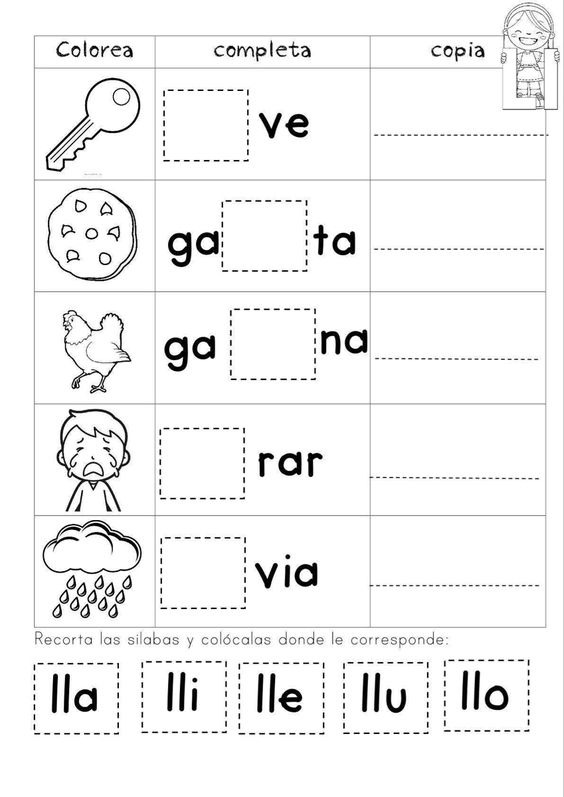 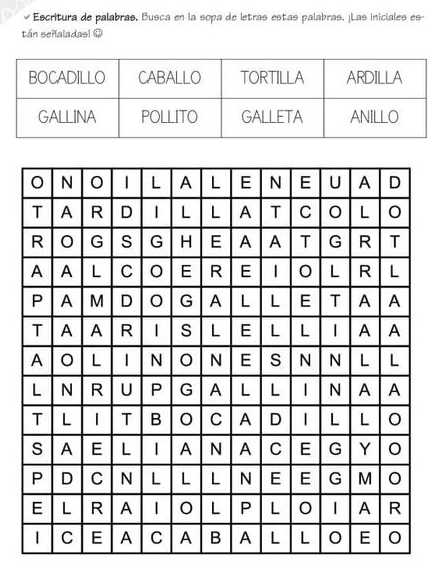 